Please use this form to clearly and concisely report on project progress.  The information included should reflect quantifiable results that can be used to evaluate and measure project success.  Comments should be limited to the designated boxes.  Technical reports, no longer than 4 pages, may be attached to this summary report.Please use this form to clearly and concisely report on project progress.  The information included should reflect quantifiable results that can be used to evaluate and measure project success.  Comments should be limited to the designated boxes.  Technical reports, no longer than 4 pages, may be attached to this summary report.Project Number:Project Title: Identification and confirmation of natural tolerance to off-target Dicamba damage in non-Xtend soybeansOrganization: University of MissouriPrincipal Investigator Name:Pengyin ChenOther investigators:Caio CanellaReport Period:December 16, 2020 to March 15, 2021Project Status: On-going(What key activities were undertaken and what were the key accomplishments during this quarter?  Please use this field to clearly and concisely report on project progress). In 2020 season, dicamba off-target movement continued through the season and crop injury was evident in all our research plots. Early maturing lines were more severely impacted than late-maturing lines. We were able to collect visual scores, drone images, and yield data.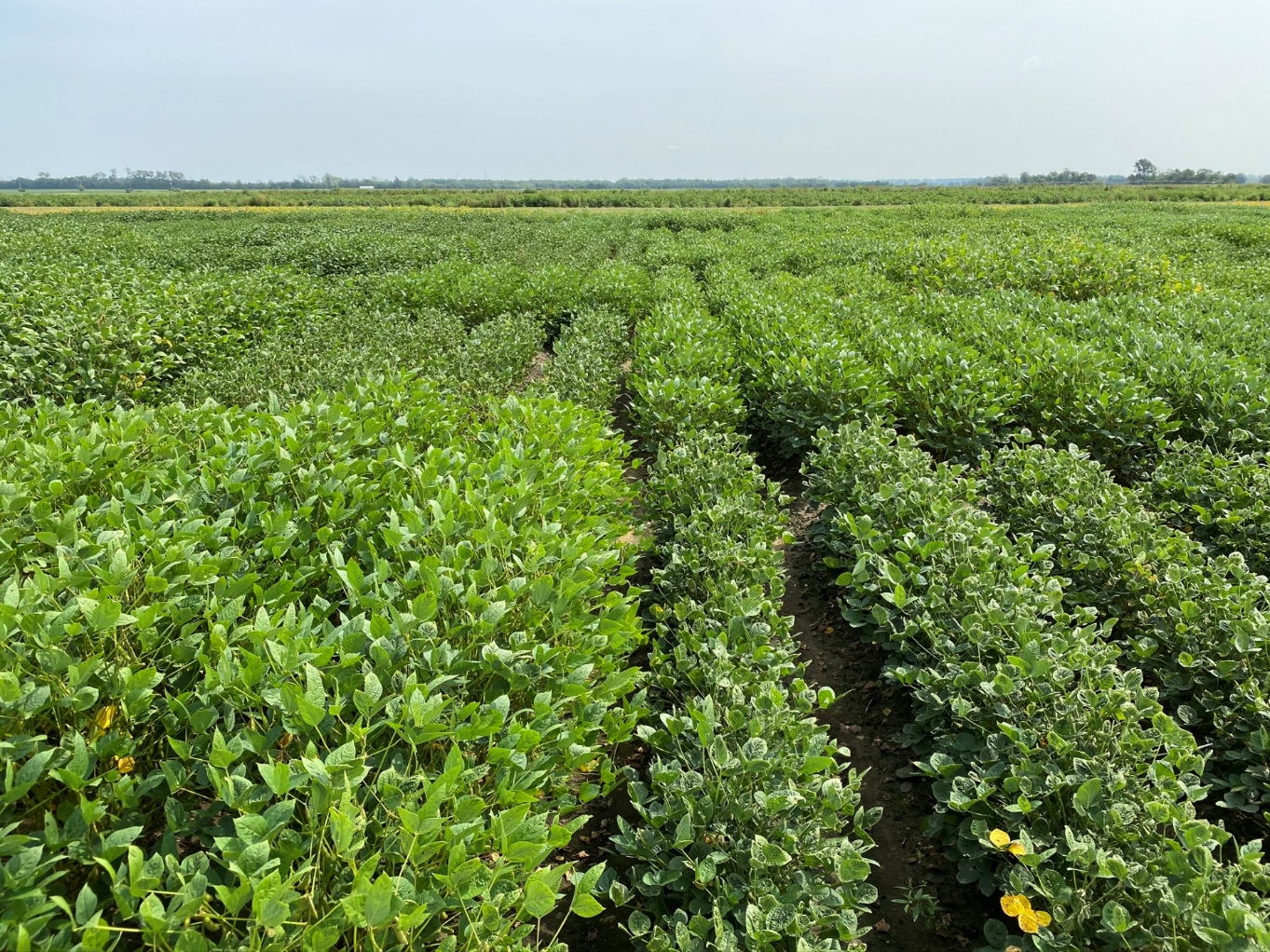 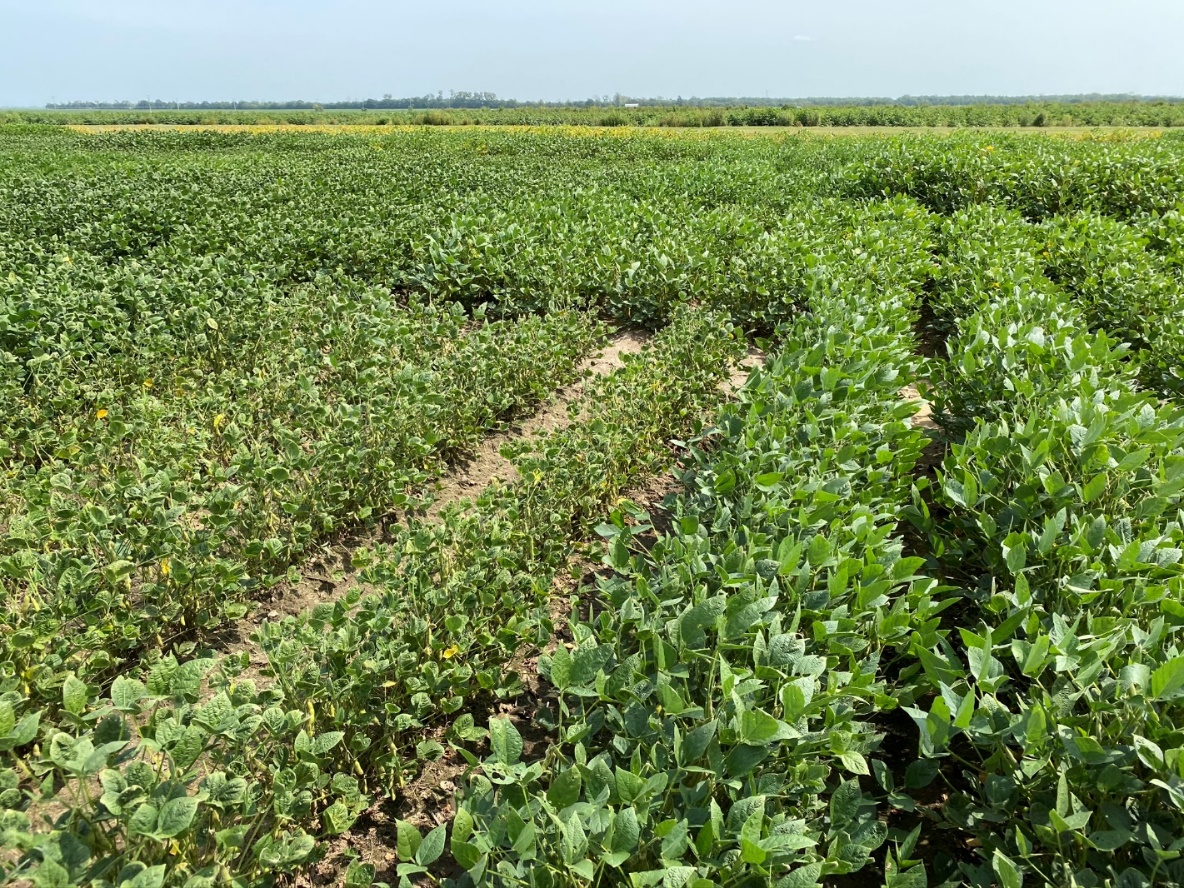 Project Status: On-going(What key activities were undertaken and what were the key accomplishments during this quarter?  Please use this field to clearly and concisely report on project progress). In 2020 season, dicamba off-target movement continued through the season and crop injury was evident in all our research plots. Early maturing lines were more severely impacted than late-maturing lines. We were able to collect visual scores, drone images, and yield data.